Книга для детей 5-12 лет «Простая наука» и научный наборНа данный момент выпущено четыре тома книги и научные наборы.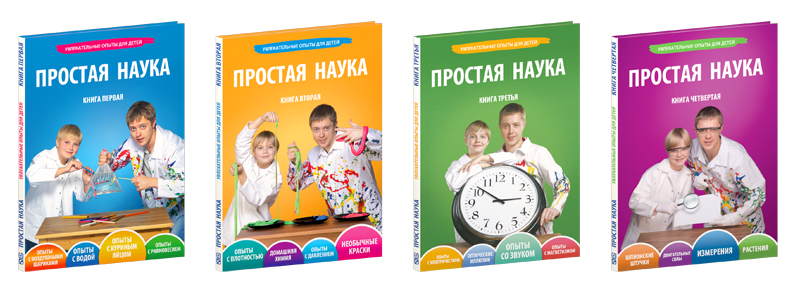 Описание и параметры книгКнига «Простая наука» учит читателей простоте и гениальности окружающего мира, помогает делать совершенно неожиданные открытия с помощью самых обыденных вещей – воздушных шариков, овсяных хлопьев, поваренной соли, уксуса, карандашей и много другого. Наука – это действительно очень просто и интересно! И главное – с помощью книги маленький читатель может самостоятельно повторить все опыты – они предельно просты и совершенно безопасны для детей! И мы уверены, что и родители присоединятся к своим детям! 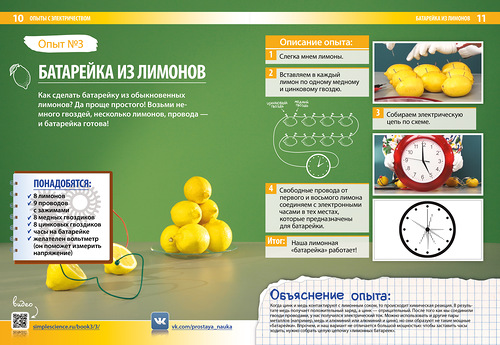 Формат А4, 84 страницы, твердый переплет, 4 раздела, 32 опыта. Отпечатаны на плотной глянцевой бумаге финского производства и на немецком оборудовании. Смотрится очень красочно и презентабельно.Научные наборыСостав научного набора для 3 тома. В набор входит более тридцати наименований (светодиодная лента, камертон, лазерная указка, неодимовые магниты, компас, провода, лампочки, батарейки, проволока, свечи, гвозди и так далее). Все это рассортировано по индивидуальным пакетикам с пояснениями, содержит инструкцию. Книга и ингредиенты упакованы в специальную картонную коробочку.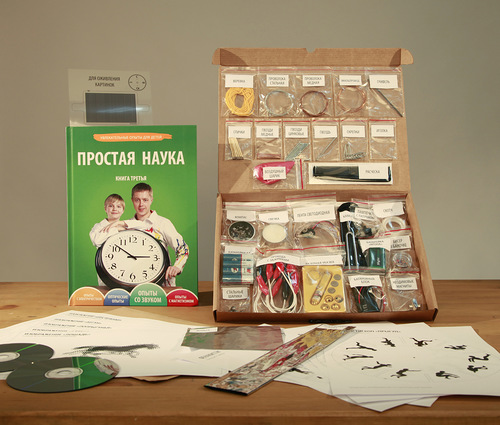 Состав научного набора для 4 тома. Сюда входят почти все ингредиенты, которые понадобятся для проведения опытов из книги: защитные очки,  зеркальный пластик, желатин, батарейки «Крона» и «АА», светодиоды, клеммы и провода, канцелярские принадлежности, лупа, нитки, термометр, шланг, неодимовые магниты, витамины и так далее. В общей сложности – около 60 наименований. Также сюда входят пять бонусных опытов, которые не представлены в книге: искусственный снег, гидрогелиевые шарики, ингредиенты для опыта «Фараонова змея» и так далее.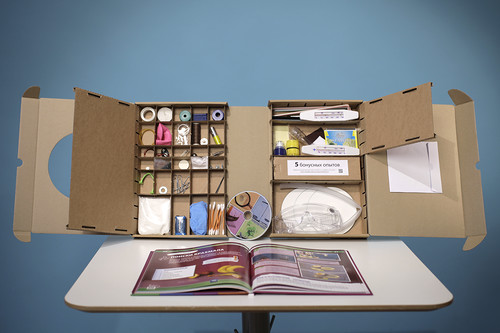 Информация о бонусных опытах: http://lp.simplescience.ru/book4/bonus/ 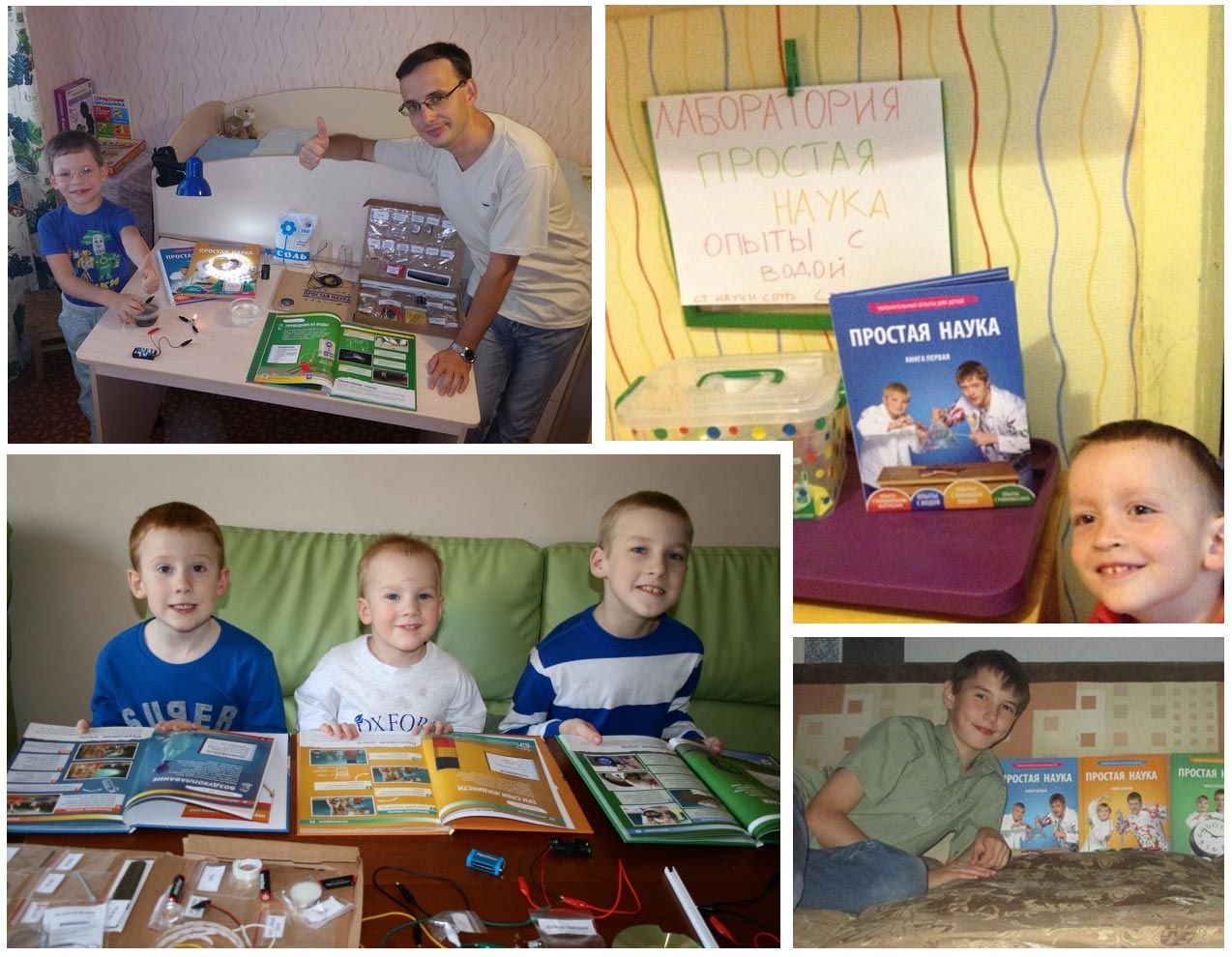 Цены и минималкаБез рядов! Вы можете выбрать любой товар из нашего каталога!К первой и второй книге прилагается DVD-диск (в третьей – пленка для оживления картинок из книги), на который записаны все опыты. К четвертой книге диск поставляется в составе научного набора.Монтаж и подача материала - специально для детской аудитории! Вот пример ролика:http://www.youtube.com/watch?v=OKlQ3cD94j0СертификатыКнига имеет декларацию о соответствии требованиям «О безопасности продукции, предназначенной для детей и подростков» и добровольный сертификат: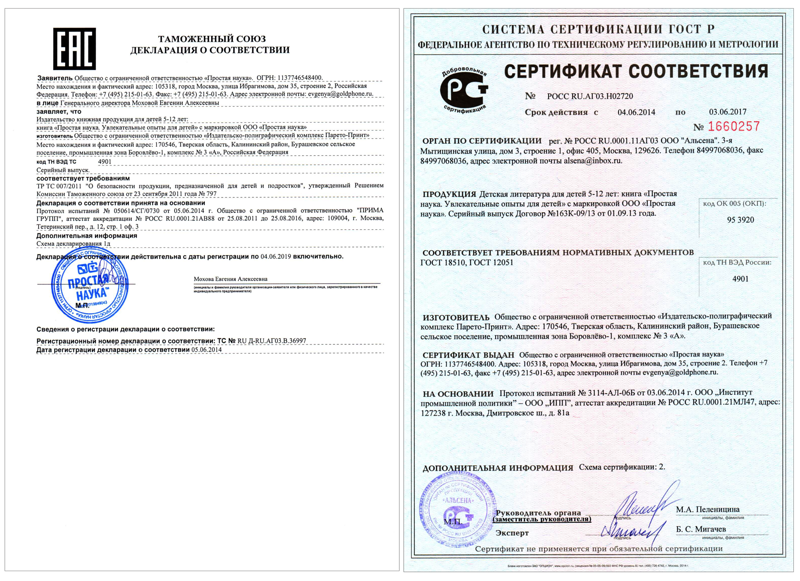 Сумма покупки/ единица продукцииРозничная ценаОт 5 000 рублейОт 10 000 рублейОт 15 000 рублейЦена за книгу (любой том)580 руб.390 руб.350 руб.320 руб.Цена за третий том и набор23801 590 руб.1 430 руб.1 300 руб.Цена за четвертый том и научный набор2 980 руб.1 990 руб.1 790 руб.1 630 руб.Доставка до терминала ТКБесплатно, 2-3 раза в месяц Бесплатно, 2-3 раза в месяцБесплатно, Каждый день